						 УТВЪРДИЛ:	/п не се чете/									                                      / П. КИРОВ /						КМЕТ НА ОБЩИНА ЕЛХОВО						 Съгласувал:	/ п не се чете/						 Д. Трендафилова,гл.юрисконсулт						 Изготвил:/п не се чете/						 Н.Методиева,мл.експ. в отдел“СУ,ОС и Е“	С Ъ Д Ъ Р Ж А Н И ЕI.УСЛОВИЯ НА ПУБЛИЧНИЯ ТЪРГ С ЯВНО НАДДАВАНЕ1.Предназначение на документацията2.Вид на публичния търг3.Обект на публичния търг с явно наддаване4.Дата на публичния търг5.Начален час на провеждане на публичния търг6.Място на провеждане на публичния търг7.Начална тръжна цена8.Депозит за участие в публичния търг9.Стъпка за наддаване10.Гаранции за изпълнение на договора11.Начин на плащане на наемаII.УКАЗАНИЯ ЗА ПРОВЕЖДАНЕ НА ПУБЛИЧНИЯ ТЪРГ С ЯВНО НАДДАВАНЕ1.Право на участие в публичния търг2.Подаване на заявление за участие в публичния търг3.Откриване на публичния търг4.Провеждане на наддаването5.Определяне на спечелилия публичния търг участник6.Сключване на договор със спечелилия публичния търг участник.III.ДОКУМЕНТИ ЗА УЧАСТИЕ В ПУБЛИЧНИЯ ТЪРГ С ЯВНО НАДДАВАНЕIV.ПРИЛОЖЕНИ ОБРАЗЦИ1.Заявление за участие в публичния търг.V.ПРОЕКТО ДОГОВОРVI.КОПИЕ ОТ ЗАПОВЕД №РД-406/08.07.2021г. НА КМЕТА НА ОБЩИНАТА ЗА ОТКРИВАНЕ НА ПРОЦЕДУРАТА ЗА ПРОВЕЖДАНЕ НА ПУБЛИЧЕН ТЪРГ С ЯВНО НАДДАВАНЕ ЗА ОТДАВАНЕ ПОД НАЕМ НА САМОСТОЯТЕЛЕН ОБЕКТ - ЧАСТНА ОБЩИНСКА СОБСТВЕНОСТVII.КОПИЕ ОТ РЕШЕНИЕ НА ОБС-ЕЛХОВО №213/18/20/ ВЗЕТО С ПРОТОКОЛ №18/27.05.2021г.I.УСЛОВИЯ НА ПУБЛИЧНИЯ ТЪРГ С ЯВНО НАДДАВАНЕ1.ПРЕДНАЗНАЧЕНИЕ НА ДОКУМЕНТАЦИЯТА	Настоящата тръжна документация съдържа информация, съгласно изискванията на Наредба  №5 за реда за придобиване, управление и разпореждане с общинското имущество, която дава възможност на участниците да се запознаят с предмета, условията за участие, изискванията към кандидатите и процедурата по провеждането на публичния търг за отдаване под наем на самостоятелен обект – частна общинска собственост.2.ВИД НА ПУБЛИЧНИЯ ТЪРГ С ЯВНО НАДДАВАНЕ	Публичен търг с явно наддаване.3.ОБЕКТ НА ПУБЛИЧНИЯ ТЪРГ С ЯВНО НАДДАВАНЕ	:	Самостоятелен обект – частна общинска собственост с идентификатор 27382.500.2279.1.1 и площ 31 кв.м, разположен в едноетажна сграда с идентификатор 27382.500.2279.1, построена през 1961г.  с местоположение гр.Елхово, ул.“Царибродска“№27.4.ДАТА НА ПУБЛИЧНИЯ ТЪРГ С ЯВНО НАДДАВАНЕ28.07.2021/двадесет и осми юли две хиляди двадесет и първа година/ за самостоятелен обект - частна общинска собственост с идентификатор 27382.500.2279.1.1 и площ 31кв.м, съгласно Заповед № РД-406/08.07.2021г. на кмета на общината.	При неявяване на кандидати за участие в търга на 28.07.2021г. ще се проведе втори публичен търг на 04.08.2021г. при същите условия, час и място, като желаещите да участват в търга следва до 17.00часа на 03.08.2021г. да подадат документи:	- на гише №1 в Центъра за услуги и информация на община Елхово, гр.Елхово, ул.“Търговска“№13;	- по поща или куриер до гише №1в Центъра за услуги и информация на първия етаж в административната сграда на общината на ул.“Търговска“№13 в гр.Елхово;	- по електронна поща с адрес: obshtina@elhovo.bg  с квалифициран електронен подпис.5.НАЧАЛЕН ЧАС НА ПУБЛИЧНИЯ ТЪРГ С ЯВНО НАДДАВАНЕ28.07.2021/двадесет и осми юли две хиляди двадесет и първа година /година -  11.00/единадесет часа/часа. 6.МЯСТО НА ПРОВЕЖДАНЕ НА ПУБЛИЧНИЯ ТЪРГ С ЯВНО НАДДАВАНЕгр.Елхово, ул.“Търговска“№13, Община Елхово, Залата на община Елхово7.НАЧАЛНА НАЕМНА ЦЕНА	Начална месечна наемна цена се определя съгласно т.1 от Приложение 2 от Наредба №5 на Общински съвет-Елхово за реда за придобиване, управление и разпореждане с общинското имущество както следва:  Самостоятелен обект – частна общинска собственост с идентификатор 27382.500.2279.1.1 и площ 31кв.м, разположен в едноетажна сграда с идентификатор 27382.500.2279.1, построена през 1961г. с местоположение гр.Елхово, ул.“Царибродска“№27  за срок от 5/пет/години с начален месечен наем 64.12лв. без включен ДДС, депозит 384.72лева.8.ДЕПОЗИТ ЗА УЧАСТИЕ В ПУБЛИЧНИЯ ТЪРГ С ЯВНО НАДДАВАНЕОпределеният депозит е в размер на 10% от стойността на целия срок на договора за наем на самостоятелен обект - частна общинска собственост.Внесените от кандидатите депозити за участие в търга с явно наддаване не се възстановяват, когато: Кандидат подал заявление за участие не се яви на търга; участник, определен за спечелил търга, откаже да подпише договор за наем, респективно да заплати предложената от него цена. Внесените депозити за участие на участниците, обжалвали заповедта за спечелил търга на Кмета на общината се задържат до влизане в сила на заповедта, респективно до отмяната и. Върху тези суми не се дължат лихви. След влизане в сила на заповедта за спечелил търга на Кмета на общината, лицето спечелило търга е длъжно в едномесечен срок да извърши дължимото плащане, както и други престации по сделката. В противен случай се счита, че то се отказва от сключване на сделката. Внесеният от него депозит се задържа, а кметът със заповед обявява за спечелил търга участника, класиран на второ място с предложената от него цена с наличен към момента депозит. Определеният за спечелил търга участник, класиран на второ място и определен за спечелил търга не извърши в едномесечен срок действията по сключването на договора се счита, че той се отказва от сключване на сделката, а кмета на общината организира нов публичен търг.9.СТЪПКА ЗА НАДДАВАНЕ	Стъпката за наддаване за самостоятелен обект – частна общинска собственост е равна на 10% от началната наемна цена както следва: Самостоятелен обект – частна общинска собственост с идентификатор 27382.500.2279.1.1 и площ  31кв.м, разположен в едноетажна сграда с идентификатор 27382.500.2279.1, построена през 1961г. с местонахождение гр.Елхово, ул.“Царибродска“№27 за срок от 5/пет/години с начален месечен наем 64.12лв. без включен ДДС, стъпка 6.42лева.10.ГАРАНЦИЯ ЗА ИЗПЪЛНЕНИЕ НА ДОГОВОРА ЗА САМОСТОЯТЕЛЕН ОБЕКТ – ЧАСТНА ОБЩИНСКА СОБСТВЕНОСТ:Договорът за наем за самостоятелен обект - частна общинска собственост се сключва след внесена гаранция за неговото изпълнение в размер на достигнатия на търга двумесечен наем. Копие от платежния документ  за внесената гаранция се представя в стая №19 при община Елхово за сключване на договора.	Гаранцията се освобождава след изтичане срока на договора.11.НАЧИН НА ПЛАЩАНЕ ПО ДОГОВОРА ЗА НАЕМ НА САМОСТОЯТЕЛЕН ОБЕКТ - ЧАСТНА ОБЩИНСКА СОБСТВЕНОСТ	Дължимият месечен наем се заплаща до 30-то число на текущия месец по банков или касов път съгласно договора.II.УКАЗАНИЯ ЗА ПРОВЕЖДАНЕ НА ПУБЛИЧНИЯ ТЪРГ С ЯВНО НАДДАВАНЕ	1.ПРАВО НА УЧАСТИЕ В ПУБЛИЧНИЯ ТЪРГ имат физически или юридически лица.	2.ЗАЯВЛЕНИЕ ЗА УЧАСТИЕ В ПУБЛИЧНИЯ ТЪРГ С ЯВНО НАДДАВАНЕ ЗА ОТДАВАНЕ ПОД НАЕМ НА САМОСТОЯТЕЛЕН ОБЕКТ - ЧАСТНА ОБЩИНСКА СОБСТВЕНОСТ СЕ ПОДАВА до 17.00часа на 27.07.2021г. :	- на гише №1 в Центъра за услуги и информация на община Елхово, гр.Елхово, ул.“Търговска“№13;	- по поща или куриер до гише №1в Центъра за услуги и информация на първия етаж в административната сграда на общината на ул.“Търговска“№13 в гр.Елхово;	- по електронна поща с адрес: obshtina@elhovo.bg  с квалифициран електронен подпис.	Заявлението е по образец и се подава лично от: ЮЛ, ЕТ и физическо лице или упълномощен негов представител, придружено с платежен документ за внесен депозит в размер на 384.72лв, внесена такса за участие в търг в размер на 30.00лева както и нотариално заверено пълномощно на упълномощени за участие в търга лица.	Към заявленията подадени от ЮЛ и ЕТ служебно се прибавя извадка от Търговския регистър за актуалното състояние.	Не се приемат за участие в търга и се връщат незабавно на кандидатите документи, подадени след изтичане на крайния срок за подаване на документи, посочен по-горе.	3.ОТКРИВАНЕ НА ПУБЛИЧНИЯ ТЪРГ С ЯВНО НАДДАВАНЕ	В деня и часа за провеждането на публичния търг, председателят на комисията проверява присъствието на членовете й и обявява откриването на публичния търг с явно наддаване, неговия предмет, проверява документите на участниците, представя ги и констатира дали са изпълнени условията за провеждане на публичния търг.	Пълномощниците на участниците в търга представят нотариално заверено пълномощно.	4.ПРОВЕЖДАНЕ НА НАДДАВАНЕТО	Преди да започне наддаването, председателят на тръжната комисия поканва всички допуснати участници в търга да потвърдят устно началната тръжна цена.	Когато на публичния търг се яви само един кандидат, то той се обявява за спечелил по предложената от него цена, която не може да бъде по-ниска от началната тръжна цена.	Ако са подадени повече от едно заявление, но се яви само един кандидат, то публичния търг се отлага с два часа.	Когато на публичния търг не се яви кандидат, търгът се обявява за не проведен и се провежда в деня и часа посочени в заповедта, съгласно чл.45, ал.1, т.9 от Наредба №5 за реда за придобиване, управление и разпореждане с общинското имущество.	В случай, че в резултат на декласиране на участник, остане само един кандидат, публичния търг се провежда и участника се обявява за спечелил по предложената от него цена, която не може да бъде по –ниска от началната тръжна цена.	В случай, че някой от кандидатите, подали заявление за участие в публичния търг, откаже участие в публичния търг, внесеният от него депозит за участие се задържа.      	В случай, че някой от допуснатите участници откаже да потвърди началната тръжна цена, той не се допуска до по-нататъшно участие в публичния търг, а внесеният от него депозит за участие се задържа.	В случай, че участниците в търга потвърдят началната тръжна цена, но никой от тях не обяви следващата по размер цена, по-висока от началната с една стъпка, търгът се закрива и внесените от тях депозити за участие в търга се задържат.	Наддаването се извършва чрез гласно обявяване от участниците на последователни суми над началната цена, разграничени от председателя на комисията със звуков сигнал. Всяко увеличаване трябва да бъде равно на стъпката на наддаване.	Участниците обявяват високо и ясно предлаганите от тях суми.Обявената от участника сума го обвързва към комисията и другите участници в публичния търг без право на позоваване на грешка.	Преди третото обявяване на даденото предложение се предупреждава, че това е последното обявяване. Ако няма други предложения, наддаването приключва със звуков сигнал от председателя, който обявява спечелилия публичния търг, предложената окончателна цена и закрива търга.	Комисията изготвя протокол за резултатите от него. Протоколът се подписва от членовете и се предоставя на кмета на общината. Въз основа на протокола се освобождават депозитите на лицата, които не са спечелили публичния търг след сключване на договор за наем със спечелилия търга.	5.ОПРЕДЕЛЯНЕ НА СПЕЧЕЛИЛИЯ ПУБЛИЧНИЯ ТЪРГ С ЯВНО НАДДАВАНЕ УЧАСТНИК	Въз основа на резултатите от публичния търг, кметът на общината издава заповед, с която определя лицето, спечелило публичния търг, цената и условията на плащането, както и вида, размера и условията за извършване на други престации, ако са предвидени такива. Заповедта се издава в седемдневен срок от датата на получаване на протокола по чл.54 от Наредба №5 за реда за придобиване, управление и разпореждане с общинското имущество, връчва се на лицето и се обявява на публично място в сградата на общинската администрация, достъпно за всички заинтересовани лица. Заповедта може да се обжалва от останалите участници в публичния търг по реда на АПК.	6.СКЛЮЧВАНЕ НА ДОГОВОРА СЪС СПЕЧЕЛИЛИЯ ПУБЛИЧНИЯ ТЪРГ С ЯВНО НАДДАВАНЕ УЧАСТНИК.	Приложеният към настоящата документация проект на договор се сключва в едномесечен срок от влизане в сила на Заповедта на Кмета за спечелил публичния търг участник.	След влизане в сила на заповедта за спечелилия публичния търг участник на кмета на общината, лицето спечелило търга е длъжно в едномесечен срок от датата на влизането и в сила да извърши дължимото наемно плащане, гаранция в размер на достигнатия на търга двумесечен наем, както и на такса производство по чл.36 от Наредба №7 на Общински съвет Елхово в размер на 10/десет/лева.	В противен случай се счита, че то се отказва от сключване на сделката. В този случай внесения от него депозит се задържа, а кмета със заповед обявява за спечелил търга участника класиран на второ място с предложената от него цена с наличен към момента депозит. Определеният за спечелил търга участник, класиран на второ място се уведомява по надлежен ред. Ако след уведомяването класирания на второ място и определен за спечелил търга не извърши в едноседмичен срок действията по ал.1 и ал.2 се счита, че той се отказва от сключване на сделката, а кмета на общината организира нов публичен търг.	Договорът  задължително се сключва на достигнатата на публичния търг цена.	III.ДОКУМЕНТИ ЗА УЧАСТИЕ В ПУБЛИЧНИЯ ТЪРГ С ЯВНО НАДДАВАНЕ	За юридически лица	1.Заявление-образец за участие в търга: взема се от гише №1 в Центъра за услуги и информация на гражданите при община Елхово или се изтегля от сайта на общината/приложено е в настоящата тръжна документация/ .	2.Извадка от Търговския регистър за актуално състояние, издава се служебно.	3.Приходна квитанция за внесен депозит 10% от стойността на целия срок на договора за наем, внесени в касата на община Елхово или по банков път.	4.Приходна квитанция за участие в търга - 30лв., внесени в касата на общината или по банков път.	5.Пълномощниците в търга да представят нотариално заверено пълномощно за участие в търга.За физически лица	1.Заявление-образец за участие в търг: взема се от гише №1 в Центъра за услуги и информация на гражданите при община Елхово или се изтегля от сайта на общината/приложено е в настоящата тръжна документация/.	2.Приходна квитанция за внесен депозит 10% от стойността на целия срок на договора за наем, внесени в касата на община Елхово или по банков път.	3.Приходна квитанция за участие в търга - 30лв., внесени в касата на общината или по банков път.	4.Пълномощниците в търга да представят нотариално заверено пълномощно за участие в търга.	IV.ПРИЛОЖЕНИ ОБРАЗЦИ	1.Заявление за участие в публичния търг.	V.ПРОЕКТО ДОГОВОР	VI.КОПИЕ ОТ ЗАПОВЕД №РД-406/08.07.2021г. НА КМЕТА НА ОБЩИНАТА ЗА ОТКРИВАНЕ НА ПРОЦЕДУРАТА ЗА ПРОВЕЖДАНЕ НА ПУБЛИЧЕН ТЪРГ С ЯВНО НАДДАВАНЕ ЗА ОТДАВАНЕ ПОД НАЕМ НА САМОСТОЯТЕЛЕН ОБЕКТ - ЧАСТНА ОБЩИНСКА СОБСТВЕНОСТУслуга  № 0237................................ / ............... 20...... г.			           Вх №.                   дата													ДОКМЕТА НАОБЩИНА ЕЛХОВОЗ А Я В Л Е Н И Еот ………………......................…..................……………….............................................../име, презиме, фамилия/ЕГН: док. за самоличност: № ........................, издадена на: ...................., от: ................................адрес: ................................................................................................................................................/област, община, населено място, жк., бул. /ул./, бл. вх., ет., ап./Представител на ......................................................................................................................../наименование на юридическото лице/БУЛСТАТ с адрес на управление:................................................................................................................/област, община, населено място, жк., бул. /ул./, бл. вх., ет., ап./.......................................................................................................................................................телефон, факс или адрес на електронна поща: …................................................……….......................................................................................УВАЖАЕМИ ГОСПОДИН  КМЕТ,	Моля, да участвам в търга на ........................... 20....... г. за отдаване под наем на .......................................................................................................................................................находящ се в гр. /с./ .........................................................................., община Елхово.	Извършил съм оглед на обекта и съм запознат с тръжната документация и проекто договора.Внесъл съм депозитна вноска с приходна квитанция № ................... / …….................. и такса за участие в търг с приходна квитанция  № ....................... / ..........................................Прилагам следните документи:Изискуемите в заповедта и/или обявата за търга:................................................................................................................................................................................................................................................................................................................................................................................................................................................... 20…... г.         					Заявител: ………………..гр.Елхово								     /подпис, печат/ПРОЕКТО-ДОГОВОРД О Г О В О Р  З А   Н А Е М№……….	Днес .............20....г. в гр.Елхово на основание чл.228-239 от Закона за задълженията и договорите, чл.14, ал… от Закона за общинската собственост, чл.14/чл.17, ал… и ал… от Наредба №5 за реда за придобиване, управление и разпореждане на общинското имущество, решение на Общински съвет – Елхово взето с протокол №.................20.....г. и заповед №РД-....../...........20....г. на кмета на община Елхово за спечелен търг се сключи настоящия договор за предоставяне на общински имот под наем между:	Община Елхово с адрес на управление ул.”Търговска”№13 с   булстат ......................., представлявана от кмета ......................... от гр.Елхово с ЕГН .........................., притежаващ л.к.№........................ издадена на .............................г., избран съгласно решение №........ от ............................г. на ОбИК Елхово от една страна наричана за кратко “Наемодател” и от друга странаЕТ„..............................” със седалище и адрес на управление  гр....................... ул.”..............................”№......., регистриран съгласно Закона за търговския регистър с ЕИК .................................., представляван от ............................................. с постоянен адрес  гр........................ ул.”............................”№...... вх....... ет...... ап.....с ЕГН .............................., притежаваща л.к.№..................., издадена на ...............г. от МВР-Ямбол наричана за краткост “Наемател”.                       СТРАНИТЕ СЕ СПОРАЗУМЯХА ЗА СЛЕДНОТО:І.Предмет на договора, цена, начин на плащане и срокЧл.1./ал.1/.Наемодателят предоставя под наем на наемателя за временно и възмездно ползване собствен недвижим имот – частна/публична общинска собственост, находящ се в гр......................., ул.”.................................”№..,  представляващ: недвижим имот частна общинска собственост с площ от ….кв.м, разположен в ПИ с идентификатор 27382.500…… по кадастралната карта на гр.Елхово, одобрена със заповед №РД-18-103/28.11.2008г.,целия с площ от ……кв.м с начин на трайно ползване за комплексно застрояване.Самостоятелният обект в сграда с идентификатор 27382.500…… е актуван с АОС№…/……… за частна общинска собственост, записан е в счетоводството на общината по сметка ……… с балансова стойност ………лева.Чл.2.Наемодателят предоставя под наем на наемателя имота срещу месечен наем в размер на .........../................................../лева с включен ДДС/без ДДС, платим всеки месец до 30-то число в информационния център при община Елхово срещу фактура или по банков път.Чл.3.Размерът на наема посочен в чл.2 се изменя и актуализира съобразно индекса на инфлация определен от Националния статистически институт. Актуализацията се извършва ежегодно до 31.01. за предходната година от наемателя и след това  индексирана цена се счита за договорена и наемателя я заплаща през следващата година.Чл.4.При просрочие наемателя заплаща законната лихва /основен лихвен процент +10%/ и сумата се внася в касата на общината или по банков път като лихва за съответния месец . 	Чл.5.Наемодателят предоставя под наем имота за срок от ................. години, считано от ...........20...г. до .........20... година.ІІ.Права и задължения на наемодателяЧл.6.Наемодателя предоставя имота в състояние, което отговаря на предназначението за което е нает. Предаването се извършва с приемателен протокол.Чл.7.Наемодателят не отговаря за недостатъците на имота, които наемателят е знаел или е могъл да знае при сключване на договора, освен ако тези недостатъци са опасни за здравето на наемателя или лицата работещи в имота.Чл.8.Наемодателят не може да прехвърля собствеността на имота до прекратяването на договора освен ако писмено до 30 дни   след прието решение  на Общински съвет е уведомил наемателя за прехвърлянето на имота.Чл.9./1/ На основание чл.56, ал.2/А/ от Наредба №5 за РПУРОИ договора за наем се сключва след внесена гаранция в размер на ………….лв., представляваща двумесечния наем достигнат на търга, която се задържа по изпълнението на договора до края на срока му. Гаранцията е внесена с ПК№……../……………г./2/. При неизпълнение на задълженията от страна на наемателя, наемодателя има право да задържи цялата гаранция или част от нея за погасяване на възникнали задължения по договора  както и за обезщетения за евентуални вреди настъпили по време на ползването на имота.Наемодателят осигурява спокойното ползване на имота и не предприема действия увреждащи внесеното движимо имущество на наемателя.Чл.10./1/.Наемодателят осигурява спокойно и безпрепятствено ползване на имота.Наемодателят извършва контролна дейност по спазването на договора и ползването на имота по предназначение в определените дни за ползване под наем чрез съответните специализирани органи на общината или чрез други специализирани органи, но е длъжен да осигури не смущаващо ползване на имота.ІІІ.Права и задължения на наемателяЧл.11./а/Наемателят ползва имота съобразно предназначението му с грижата на добър стопанин в съответствие с разпоредбите на този договор и заплаща в срок наемната цена./б/ Предназначението на имота може да се промени само с писменото съгласие на наемодателя.Чл.12.Наемателят връща след прекратяване на договора имота в състояние на получаването му или по-добро такова. Връщането на имота става с приемо-предавателен протокол.Чл.13.Наемателят няма право да отдава имота под наем или част от него на други лица / да го пренаема, да го преотстъпва за ползване и да го ползва съвместно с трети лица / без писменото съгласие на наемодателя и съобщаване причините за това.Чл.14.Наемателят извършва поддържането на текущите ремонти и заплаща за своя сметка всички текущи разходи по отстраняването на всички дребни поправки, отнасящи се до повреди, които се дължат на обикновеното потребление на имота.Чл.15.Наемателят заплаща всички текущи разходи по ел.енергия и вода на базата на регистриран на негово име на основание договора индивидуален електромер и водомер.Чл.16.Наемателят заплаща такса за битови отпадъци на основание взето решение от Общински съвет – Елхово в началото на годината.Чл.17./а/.Наемателят извършва подобрения по оборудването за своя сметка, без да изменя външната архитектура на сградата. При съществени и трайни подобрения през време на експлоатацията наемателят е длъжен да поиска писменото съгласие на наемодателя, които разходи могат да се приспаднат от наемната цена след потвърждаване на състоянието от наемодателя./б/.Наемателят не може да иска връщане на подобренията извършени от него след прекратяване на договора и същите остават за общината.         Чл.18.Наемателят изплаща на наемодателя обезщетение за вредите причинени по време на ползването на имота,освен ако се докаже, че те се дължат на причини за които той не отговаря. Наемодателят дължи обезщетение и за вредите причинени от неговото семейство или служители на фирмата му.Чл.19.Наемателят се задължава да съобщава незабавно и писмено на наемодателя за повредите и посегателствата извършени върху наетия имот както и на съответните специализирани органи.Чл.20.Наемателят е длъжен да осигури свободен достъп в имота на длъжностни лица от общината за извършване на проверка ползва ли се имота по предназначение.Чл.21.Наемателят в едномесечен срок след подписване на договора застрахова в полза на община Елхово недвижимия имот за застрахователни събития – пожар.ІV.Общи условияЧл.22./1/Действието на договора се прекратява в следните случаи:-с изтичане срока на договора;-при нарушаване условията на договора;-поради неплащане на наемната цена за повече от един месец или поради системно неплащане в срок;-от наемодателя и наемателя с едностранно едномесечно писмено предизвестие./2/.Действието на договора може да се прекрати по взаимно съгласие.  Чл.23.При виновно неизпълнение на всяка от страните по договора, неизправната страна дължи неустойка в размер на две месечни вноски от наемната цена.Чл.24.За всички неуредени с този договор въпроси се прилагат разпоредбите по ЗЗД и действащите нормативни актове включително и Наредба №5 на ОбС за реда за придобиване, управление и разпореждане с общинско имущество.Чл.25./1/.На основание чл.56 , ал.2А от Наредба №5 за реда за придобиване, управление и разпореждане с общинското имущество договора за наем се сключва след внесена гаранция в размер на .........../............................................................ /лв. представляваща двумесечния наем достигнат на търга, която се задържа по изпълнението на договора до края на срока му. Гаранцията е внесена с ПК №……………../………………г.ал./2/.При неизпълнение на задълженията от страна на наемателя, наемодателят има право да задържи целият или част от депозита за погасяване на възникналите задължения по договора както и за обезщетения за евентуални вреди настъпили по време на ползването на имота. Чл.26. Съгласно чл.4 буква “Е” от правилника за вписване договорът за наем се вписва.Таксата за вписване се заплаща от наемателя.Настоящият договор се състави в три  еднообразни екземпляра от които един за община Елхово за отдел “СУ, ОС и Екология“, един за наемателя и един за службата по вписванията Елхово. Копие от вписания договор отдел “СУ, ОС и Екология“ предоставя на отдел “БФМДТ”.При сключването на договора се предоставиха следните писмени документи:1.Удостоверение за избор на кмет.2.Копие на булстата.3.Акт за общинска собственост №..../......................г..4.Решение на ОбС-Елхово взето с протокол №..../...................г.5.Заповед №РД-......../.........20...г.6.Схема.7.Удостоверение от Агенция по вписванията.НАЕМОДАТЕЛ:					НАЕМАТЕЛ:ОБЩИНА ЕЛХОВО	ЕТ„...................”                                           			КМЕТ:						Представляващ:	 З А П О В Е Д№ РД-406гр.Елхово,08.07.2021г.	На основание чл.44, ал.2 от Закона за местното самоуправление и местната администрация, чл.14, ал.1, ал.2 от Закона за общинската собственост, чл.17, ал.1, ал.2  и чл.45, ал.1, ал.2 и ал.3 от Наредба №5 за реда за придобиване, управление и разпореждане с общинското имущество, решение на Общински съвет – Елхово №213/18/20/ взето с Протокол №18/27.05.2021г.Н А Р Е Ж Д А М:	Да се проведе публичен търг с явно наддаване за отдаване под наем на самостоятелен обект  – частна общинска собственост с идентификатор 27382.500.2279.1.1 и площ от 31кв.м,разположен в едноетажна сграда с идентификатор 27382.500.2279.1, построена през 1961г. с местоположение гр.Елхово, ул.“Царибродска“№27 за срок от 5/пет/ години с начален месечен наем 64.12лева, депозит 384.72лева.	Дължимите плащания се извършват по банков път както следва:банкова сметка за внасяне на депозит - BG68STSA93003346210388, BIC STSABGSF, БАНКА ДСК ЕАД  клон Елхово; Банкова сметка за такса за участие в търг – BG91STSA93008401554900, ВИД ПЛАЩАНЕ 448090, BIC: STSABGSF, БАНКА ДСК ЕАД  клон Елхово или на първо гише в Центъра за услуги и информация на гражданите при община Елхово. 	Оглед на обектите  може да се извърши всеки работен ден до 27.07.2021г. от 10.00часа до 12.00часа. 	Търгът да се проведе от комисия в състав:	Председател: не се чете	      Членове:1.не се чете			 2.не се чете		           3.не се чете			 4.не се чете		           5.не се четеРезервни членове:1.не се чете			  2.не се четена 28.07.2021г. от 11.00часа в залата на община Елхово.	В търга могат да участват физически и юридически лица.	Желаещите за участие в публичния търг следва до 27.07.2021г. до17.00 часа да подадат следните документи:        I.За юридически лица        1.Заявление - образец за участие в публичния търг – подава се от представляващия юридическото лице и ЕТ или упълномощен негов представител на гише №1 в Центъра за услуги и информация  на община Елхово.        2.Извадка от Търговския регистър за актуално състояние, издава се служебно.        3.Приходна квитанция за внесен депозит.         4.Приходна квитанция за внесена такса за участие в търга – 30.00лв.        5.Пълномощниците в търга да представят нотариално заверено пълномощно за участие в публичния търг. .               II.За физически лица :               1.Заявление за участие в публичния търг по образец на гише №1 на        информационния център, подава се от физическото лице или упълномощен         от него представител.       2.Приходна квитанция за внесен депозит.       3.Приходна квитанция за внесена такса за участие в търга – 30.00лв.       4.Пълномощниците в търга да представят нотариално заверено пълномощно за участие в търга. 	Заявлението с приложените документи, които са необходими да се представят от кандидатите при участие в публичния търг, могат да бъдат изпратени:	- по поща или куриер до гише №1в Центъра за услуги и информация на първия етаж в административната сграда на общината на ул.“Търговска“№13 в гр.Елхово;	- по електронна поща с адрес: obshtina@elhovo.bg  с квалифициран електронен подпис.      При липса на кандидати за участие в търга на 28.07.2021г., да се проведе втори търг при същите условия на 04.08.2021г. от 11.00ч. в залата на община Елхово, като документите за участие в търга се подават до 17.00часа на 03.08.2021г.	Тръжната документация, утвърдена от кмета на общината да бъде предоставена на заинтересованите лица от служителя на гише №1 в ЦУИГ на община Елхово.       	Настоящата заповед да се сведе до знанието на по-горе посочените лица за сведение и изпълнение.       	Контрол по изпълнение на заповедта възлагам на г-жа Пепа Кючукова – заместник кмет на община Елхово.Заповедта и утвърдената тръжна документация да се публикуват на електронната страница на Община Елхово в „Търгове и конкурси“ПЕТЪР КИРОВ /П НЕ СЕ ЧЕТЕ/Кмет на община ЕлховоО Б Щ И Н С К И  С Ъ В Е Т - Е Л Х О В О, О Б Л А С Т  Я М Б О ЛПрепис-извлечение:П Р О Т О К О Л№ 18На осемнадесетото заседание на Общинския съвет-Елхово, област Ямбол, проведено на 27.05.2021 г. от 9.00 ч. в заседателната  зала на общината.   От 17 общински съветници на заседанието присъстваха  17..............................................................................................................................................Д Н Е В Е Н  Р Е Д:....................................................................................................................................................................20.ДОКЛАДНА ЗАПИСКА ОТНОСНО: Предложение за отдаване под наем на самостоятелен обект в сграда с проектен номер 27382.500.2279.1.1 и площ 31кв.м, находящ се в гр.Елхово, ул.“Царибродска“№27 за срок от 5/пет/години след провеждане на публичен търг.                                    ВНОСИТЕЛ: Петър Андреев Киров – кмет на община ЕлховоОбС РЕШИ:213/18/20/ Общински съвет – Елхово:1.На основание чл.8, ал.9 от Закона за общинската собственост, Общински съвет – Елхово актуализира Програмата за управление и разпореждане с имоти – общинска собственост в община Елхово през 2021г. като:в Раздел ІІІ „Описание на имотите, които общината има намерение да предложи за предоставяне под наем за продажба,за внасяне като не парична вноска в капитала на търговските дружества, за учредяване на ограничени вещни права или за предоставяне на концесия“в таблица : „Имоти, които общината има намерение да предостави под наем“, да се създаде нова  позиция №21 „Самостоятелен обект с площ от 31 кв.м, с проектен номер 27382.500.2279.1.1 в едноетажна сграда – частна общинска собственост с идентификатор 27382.500.22.79.1 със ЗП 102кв.м, построена през 1961г. с местоположение гр.Елхово, ул.“Царибродска“№27“. 2. На основание 21, ал.1, т.8 от ЗМСМА, чл.14, ал.1, ал.2 и ал.3 от Закона за общинската собственост и чл.17, ал.1, ал.2 и ал.4 от Наредба №5 за реда за придобиване, управление и разпореждане с общинското имущество, Общински съвет – Елхово разрешава отдаването под наем на самостоятелен обект с проектен номер 27382.500.2279.1.1, с площ от 31 кв.м в едноетажна сграда – частна общинска собственост с идентификатор 27382.500.22.79.1 със ЗП 102кв.м, построена през 1961г. с местоположение  гр.Елхово, ул.“Царибродска“№27“, при граници: 27382.500.4019;  27382.500.4020; 27382.500.4022; 27382.500.7033; 27382.500.7176; 27382.500.7194, за срок от 5/пет/години след провеждане на публичен търг с начален месечен наем,  определен на база т.1 от приложение №2 на Наредба №5 за реда за придобиване, управление и разпореждане с общинското имущество.3. На основание чл.14, ал.2 от Закона за общинската собственост и чл.17, ал.4 от Наредба №5 за реда за придобиване, управление и разпореждане с общинското имущество, Общински съвет – Елхово упълномощава кмета на общината да сключи договор за наем.Вярно,Гл.специалист ОбС:                                             Председател на ОбС /П/                                                                                  /Мария Петрова/                                            /Николай Тончев/ Т Р Ъ Ж Н А    Д О К У М Е Н Т А Ц И Яза провеждане на публичен търг с явно наддаване за отдаване под наем на  самостоятелен обект – частна общинска собственост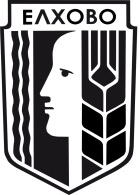      ОБЩИНА ЕЛХОВО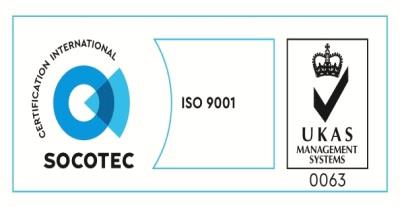 гр. Елхово, ул. „Търговска” №13; Тел.: 0478/88004; Факс: 88034; e-mail: obshtina@elhovo.bg ; kmet@elhovo.bg;  www.elhovo.bg 